Pedigree Charts – In class practice

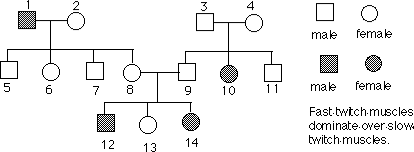 Place the genotypes of each individual below its symbol. 
What is the genotype of individual #3 and 4?

Can either individual #8 or 9 be homozygous? 

Explain the family relationship that #12 has with #2. Pedigree Charts – In class practice 



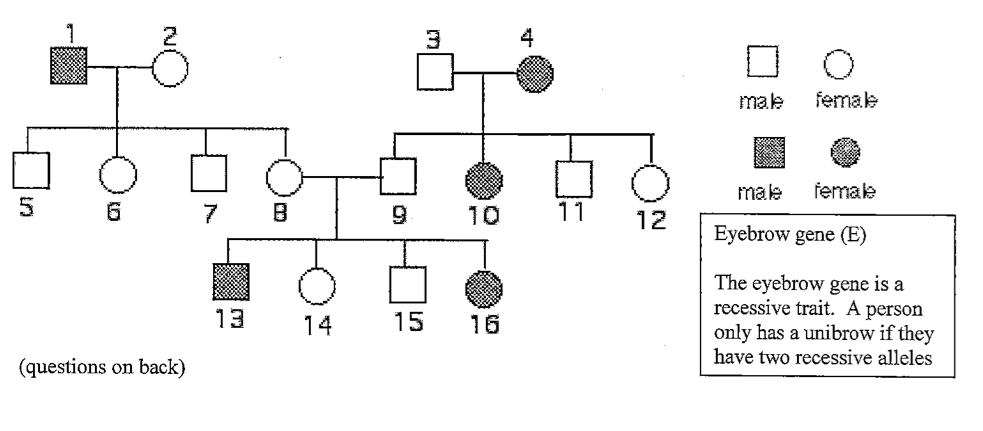 How many family members have unibrows?


What is the genotype of individual #4?


Are individuals #8 and #9 homozygous or heterozygous?


What is the genotype of individual #2?